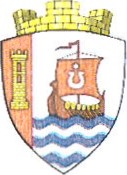 Муниципальное образованиеСвердловское городское поселениеВсеволожского муниципального района Ленинградской областиАДМИНИСТРАЦИЯПОСТАНОВЛЕНИЕ	       «15» июля 2020 г                                                                              № 208/01-07г.п.им. СвердловаОб утверждении Положения о погребении и похоронном	деле	на	территории муниципального образования «Свердловское городское поселение»В соответствии с Федеральным законом от 12.01.96 № 8-ФЗ «О погребении и похоронном деле», для определения порядка организации похоронного обслуживания, оказания ритуальных услуг на территории муниципального образования «Свердловское городское поселение» Всеволожского муниципального района Ленинградской области», содержания и работы муниципальных кладбищ:Утвердить Положение о погребении и похоронном деле на территории муниципального образования «Свердловское городское поселение» Всеволожского муниципального района Ленинградской области согласно Приложению № 1.Опубликовать настоящее постановление в газете «Всеволожские вести» приложение «Невский берег» и на официальном сайте администрации в сети «Интернет».3. Постановление вступает в силу с даты подписания.4. Контроль исполнения настоящего постановления возложить на заместителя главы администрации по ЖКХ, ГО и ЧС П.М. Березовского.Временно исполняющий полномочия главы администрации	                                                          А.П. Шорников Приложение № 1к постановлению администрацииот _____________ №-___________Положениео погребении и похоронном деле на территории муниципального образования «Свердловское городское поселение» Всеволожского муниципального района Ленинградской областиОбщие положенияПоложение о погребении и похоронном деле на территории муниципального образования «Свердловское городское поселение» (далее по тексту - Положение) регулирует отношения, связанные с погребением на муниципальных кладбищах Муниципального образования «Свердловское городское поселение» Всеволожского муниципального района Ленинградской области.Настоящее Положение разработано на основании Федерального закона от 06.10.2003 г. №131-ФЗ «Об общих принципах организации местного самоуправления в Российской Федерации», Федерального закона от 12.01.1996 г. № 8-ФЗ «О погребении и похоронном деле»,  Устава МУКП «Ритуал». Муниципальные кладбища (далее - кладбища) предназначены для погребения умерших граждан, постоянно проживавших на территории Ленинградской области,  Санкт-Петербурга и проживающих на других территориях, а также умерших в период их временного пребывания.Захоронение умерших граждан, проживавших, но не зарегистрированных на момент смерти, может быть предоставлено в родственное захоронение при наличии места. При отсутствии места в родственном захоронении предоставляется новое одиночное захоронение по решению администрации МУКП «Ритуал». Факт выделения места под захоронение оформляется записью в реестровой книге.В иных случаях погребение на кладбище осуществляется с учетом волеизъявления умершего в соответствии со ст. 7 Федерального закона от 12.01.1996 г. № 8-ФЗ «О погребении и похоронном деле».Кладбища являются собственностью Муниципального образования «Свердловское городское поселение» Всеволожского муниципального района Ленинградской области. В настоящем Положении используются следующие понятия:- братские (общие) захоронения - места захоронения, предоставляемые на безвозмездной основе, на территории кладбища для погребения жертв массовых катастроф и иных чрезвычайных ситуаций, личность каждого из которых не установлена, чьи останки сохранились не целиком или не могут быть идентифицированы;воинские захоронения - места захоронения, предоставляемые на безвозмездной основе на воинском участке муниципального кладбища для погребения лиц, круг которых определен законодательством Российской Федерации;зона захоронения - основная функциональная часть территории кладбища, где осуществляется погребение, в том числе захоронение урн с прахом;места захоронения - земельные участки, предоставляемые в зоне захоронения кладбища для погребения в порядке, установленном настоящим Положением;могила - углубление в земле для захоронения гроба или урн с прахом;надмогильные сооружения (надгробия) - памятные сооружения, устанавливаемые на местах захоронения;одиночное захоронение - место захоронение для погребения умершего (погибшего) (далее - умершего), имеющего или не имеющего супруга, близких родственников, иных родственников, либо законного представителя умершего, а также умершего, личность которого не установлена органами внутренних дел;семейные (родовые) захоронения - место захоронения, предоставляемое на бесплатной основе (с учетом места родственного захоронения) для погребения двух и более умерших близких родственников с обслуживанием на платной основе обслуживающей организацией;специализированная служба по вопросам похоронного дела - организация, создаваемая администрацией сельского поселения, в целях оказания гарантированного перечня услуг по погребению на возмездной основе;уполномоченный орган местного самоуправления в сфере погребения и похоронного дела – администрация сельского поселения, наделенная полномочиями в сфере погребения и похоронного дела;члены семьи - лица, связанные родством (свойством);кладбища, закрытые для свободного захоронения - кладбища, в зоне захоронения которых отсутствуют свободные земельные участки, для предоставления мест захоронения;санитарно-защитная зона - зона, отделяющая места погребения от жилой застройки, ландшафтно-рекреационной зоны, зоны отдыха и других объектов, с обязательным обозначением границ специальными информационными знаками, согласно установленных санитарных норм;подзахоронение - погребение умершего (усопшего) на ранее предоставленном в установленном порядке месте захоронения, на котором ранее были произведены захоронения умерших родственников.Гарантии осуществления погребенияГарантии погребения умерших (погибших), не имеющих супруга, близких родственников, иных родственников либо законного представителя умершего.При отсутствии супруга, близких родственников, иных родственников либо законного представителя умершего или при невозможности осуществить ими погребение, а также при отсутствии иных лиц, взявших на себя обязанность осуществить погребение, погребение умершего на дому, на улице или в ином месте после установления органами внутренних дел его личности осуществляется МУКП «Ритуал» в течение трех суток с момента установления причины смерти, если иное не предусмотрено законодательством Российской Федерации.Погребение умерших, личность которых не установлена органами внутренних дел в определенные законодательством Российской Федерации сроки, осуществляется МУКП «Ритуал» с согласия указанных органов путем предания земле на определенных для таких случаев участках общественных кладбищ.Услуги, оказываемые МУКП «Ритуал» при погребении умерших, указанных в пунктах 2.1.1 и 2.1.2 настоящего Положения, включают:оформление документов, необходимых для погребения;облачение тела;предоставление гроба;перевозку умершего на кладбище (в крематорий);погребение.Стоимость указанных услуг определяется органами местного самоуправления и возмещается в порядке, предусмотренном пунктом 3 статьи 9 Федерального закона от 12.01.1996 г. № 8-ФЗ «О погребении и похоронном деле».Гарантированный перечень услуг по погребению.Супругу, близким родственникам, иным родственникам, законному представителю или иному лицу, взявшему на себя обязанность осуществить погребение умершего, гарантируется оказание на безвозмездной основе следующего перечня услуг по погребению:оформление документов, необходимых для погребения;предоставление и доставка гроба и других предметов, необходимых для погребения;перевозка тела (останков) умершего на кладбище (в крематорий);погребение (кремация с последующей выдачей урны с прахом).Качество предоставляемых услуг должно соответствовать требованиям, устанавливаемым органами местного самоуправления.Услуги по погребению, указанные в пункте 2.2.1 настоящего Положения, оказываются МУКП «Ритуал».Стоимость услуг, предоставляемых согласно гарантированному перечню услуг по погребению, определяется органами местного самоуправления по согласованию с соответствующими отделениями Пенсионного фонда Российской Федерации, Фонда социального страхования Российской Федерации, а также с органами государственной власти субъектов Российской Федерации и возмещается специализированной службе по вопросам похоронного дела - МУКП «Ритуал» в десятидневный срок со дня обращения этой службы за счет средств:Пенсионного фонда Российской Федерации - на погребение умерших пенсионеров, не подлежавших обязательному социальному страхованию на случай временной нетрудоспособности и в связи с материнством на день смерти;федерального бюджета - на погребение умерших не подлежавших обязательному социальному страхованию на случай временной нетрудоспособности и в связи с материнством на день смерти пенсионеров, досрочно оформивших пенсию по предложению органов службы занятости (в случае, если смерть пенсионера наступила в период получения досрочной пенсии до достижения им возраста, дающего право на получение соответствующей пенсии). Расчеты со специализированной службой по вопросам похоронного дела – МУКП «Ритуал» за погребение умерших не подлежавших обязательному социальному страхованию на случай временной нетрудоспособности и в связи с материнством на день смерти пенсионеров, досрочно оформивших пенсию по предложению органов службы занятости, осуществляются Пенсионным фондом Российской Федерации с последующим возмещением расходов Пенсионному фонду Российской Федерации за счет средств федерального бюджета в размерах, определяемых в соответствии с п. 3 ст. 9 Федерального закона от 12.01.1996 г. № 8-ФЗ «О погребении и похоронном деле»;Фонда социального страхования Российской Федерации - на погребение умерших граждан, подлежавших обязательному социальному страхованию на случай временной нетрудоспособности и в связи с материнством на день смерти, и умерших несовершеннолетних членов семей граждан, подлежащих обязательному социальному страхованию на случай временной нетрудоспособности и в связи с материнством на день смерти указанных членов семей;бюджетов субъектов Российской Федерации - в случаях, если умерший не подлежал обязательному социальному страхованию на случай временной нетрудоспособности и в связи с материнством на день смерти и не являлся пенсионером, а также в случае рождения мертвого ребенка по истечении 154 дней беременности.Оплата стоимости услуг, предоставляемых сверх гарантированного перечня услуг по погребению, производится за счет средств супруга, близких родственников, иных родственников, законного представителя умершего или иного лица, взявшего на себя обязанность осуществить погребение умершего.Основные вопросы, связанные с транспортировкой умерших граждан в морг.Транспортировка умерших в морг, включая погрузочно-разгрузочные работы, из лечебных учреждений осуществляется за счет средств данных лечебных учреждений.В случаях, не предусмотренных настоящим Положением, погребение умершего (или иных заинтересованных лиц) осуществляется по согласованию с администрацией МУКП «Ритуал»На захоронение усопших, зарегистрированных для проживания на территории Муниципального образования «Свердловское городское поселение» Всеволожского Муниципального района Ленинградской области предоставляется скидка при предъявлении справки Ф-9.Места захороненияМеста захоронения и их виды.На муниципальных кладбищах, находящихся в ведении органа местного самоуправления, захоронение тел умерших (останков, урн с прахом) производится в землю.В целях настоящего Положения места захоронения подразделяются на следующие виды: одиночные, семейные (родовые), воинские.Уполномоченный орган местного самоуправления в сфере погребения и похоронного дела является МУКП «Ритуал», которое ведет учет всех захоронений, произведенных на территории кладбища, находящихся в ведении Муниципального образования «Свердловское городское поселение» Всеволожского Муниципального района Ленинградской области, а также проводит их инвентаризацию не реже одного раза в три года.На территории общественного кладбища могут быть предусмотрены обособленные земельные участки (зоны) для воинских захоронений (воинские участки) и погребения умерших одной веры.На территории общественного кладбища могут быть предусмотрены, с соблюдением санитарных правил и законодательства Российской Федерации в сфере радиационной безопасности населения обособленные земельные участки (зоны) для погребения умерших, имеющих высокий радиоактивный фон.Порядок проведения инвентаризации захоронений, произведенных на территории кладбища, устанавливается администрацией МУКП «Ритуал» в сфере погребения и похоронного дела на территории Муниципального образования «Свердловское городское поселение» Всеволожского Муниципального района Ленинградской области, с соблюдением требований законодательства Российской Федерации.Места захоронения, предоставленные в соответствии с законодательством, не могут быть принудительно изъяты, в том числе при наличии на указанных местах захоронения неблагоустроенных (брошенных) могил.Места захоронения предоставляются в соответствии с установленной планировкой кладбища. Ширина разрывов между местами захоронения не может быть менее .Не допускается устройство захоронений с нарушением установленной планировки кладбища, в том числе между местами захоронений, на обочинах дорог и в границах санитарно-защитной зоны.Участки для погребения устанавливаются следующих размеров:для одиночного захоронения – 1,5 м х 2,5 м, площадь 3,75 м2, размер могилы длина 2,0 м. ширина 0,8 м;для семейного (родового) захоронения – от 3,0 м х2,5 м до 6,0 м х 2,5 м, площадь от 7,5 м2 до 15 м2, размер могилы длина 2.0 м, ширина 0,8 м;урна с прахом – 1,0 м х 1,0 м, площадь 1,0 м, размер могилы длина 0,4 м, ширина 0,4 м;для воинских захоронений и захоронений почетных граждан – 1,5 м х 2,5 м, площадь 3,75 м2, размер могилы длина 2.0 м. ширина 0,8 м;глубина могилы от 1,4 м до 1,5 м.Протяженность ограды должна соответствовать размерам выделенного участка администрацией МУКП «Ритуал».Одиночные захоронения.Места для одиночных захоронений предоставляются  администрацией МУКП «Ритуал», на безвозмездной основе, в день обращения специализированной службы по вопросам похоронного дела с заявлением о предоставлении места для одиночного захоронения. К заявлению прилагается копия свидетельства о смерти (с приложением подлинника для сверки).Размер для одиночного захоронения установлен п. 3.1.8 разделом 3.1 главы 3 настоящего Положения.При предоставлении места для одиночного захоронения администрацией МУКП «Ритуал» удостоверение об одиночном захоронении выдается за исключением случаев установленных в части 3.2.4 настоящей статьи.В случае появления близких родственников, иных родственников, на основании их письменного обращения и предоставления документов, подтверждающих родственные отношения, администрацией МУКП «Ритуал», удостоверение о захоронении выдается с последующей возможностью погребения родственника в данную могилу с соблюдением санитарных правил.Семейные (родовые) захоронения.Места для семейных (родовых) захоронений предоставляются как под настоящие, так и под будущие захоронения.Перечень общественных кладбищ, находящихся в ведении органа Муниципального образования «Свердловское городское поселение» Всеволожского Муниципального района Ленинградской области, на территории которых возможно предоставление мест для семейных (родовых) захоронений, утверждаются уполномоченным органом местного самоуправления в сфере погребения и похоронного дела МУКП «Ритуал».Места для семейных (родовых) захоронений предоставляются  администрацией МУКП «Ритуал».Размер родственного захоронения установлен п. 3.1.8 разделом 3.1 главы 3 настоящего Положения.Администрация МУКП «Ритуал» принимает решение о предоставлении или об отказе в предоставлении места для семейного (родового) захоронения на территории кладбищ, находящихся в ведении органа местного самоуправления Муниципального образования «Свердловское городское поселение» Всеволожского Муниципального района Ленинградской области, которое ведет реестр захоронений через МУКП «Ритуал».Для решения вопроса о предоставлении места семейного (родового) захоронения в администрацию МУКП «Ритуал» представляются следующие документы:заявление о предоставлении места для семейного (родового) захоронения;копия паспорта или иного документа удостоверяющего личность заявителя, с приложением подлинника для сверки;свидетельство о смерти.Не допускается требовать предоставления иных документов, не предусмотренных настоящим Положением.В случае если место для семейного (родового) захоронения предоставляется под будущее погребение, решение о предоставлении места для семейного (родового) захоронения или об отказе его предоставления принимается администрацией МУКП «Ритуал» в срок, не превышающий тридцати календарных дней со дня получения заявления со всеми необходимыми документами.В случае если погребение должно быть осуществлено в настоящее время, решение  о предоставлении места для семейного (родового) захоронения или об отказе  его предоставления, принимается в день предоставления заявителем в администрацию МУКП «Ритуал», свидетельства о смерти, выдаваемого органами ЗАГС, а также документов, указанных в части 3.3.6 настоящей статьи.Размер места для семейного (родового) захоронения (с учетом бесплатно предоставляемого места для родственного захоронения) не может превышать 15 квадратных метров.Обслуживание выделенного места для семейного (родового) захоронения на кладбищах, находящихся в ведении МУКП «Ритуал», превышающего размер бесплатно предоставляемого места для родственного захоронения, осуществляется обслуживающей организацией.Средства, полученные за обслуживание выделенного места под будущее погребение, подлежат зачислению обслуживающей организации.Решение о предоставлении места для семейного (родового) захоронения осуществляется при заключении договора заинтересованного лица с обслуживающей организацией, который вручается заявителю в день захоронения, при фактической оплате услуг под будущее погребение.Решение об отказе в предоставлении места для семейного (родового) захоронения вручается  или направляется с уведомлением заявителю в срок, установленный в части 3.3.7 настоящей статьи, с указанием причин отказа.Отказ в предоставлении места для семейного (родового) захоронения допускается в случае, если:заявитель является недееспособным лицом;в предоставленных заявителем документах обнаружены недостоверные данные;заявитель не представил документы, указанные в части 3.4.6, 3.3.6 настоящей статьи.Заявитель вправе обжаловать отказ в предоставлении места для семейного (родового) захоронения в судебном порядке.Администрация МУКП «Ритуал» на основании принятого решения о предоставлении места для семейного (родового) захоронения и платежного документа, подтверждающего факт уплаты платежа за выделение места под будущее погребение, осуществляет в срок, не превышающий трех календарных дней.Одновременно с предоставлением места для семейного (родового) захоронения, администрацией МУКП «Ритуал» оформляется и вручается удостоверение о семейном (родовом) захоронении лицу, на которого зарегистрировано данное место захоронения.В удостоверении о семейном (родовом) захоронении указываются: наименование кладбища, на территории которого предоставлено место для семейного (родового) захоронения, размер семейного (родового) захоронения, место его расположения на кладбище (номер участка, ряда, места), фамилия, имя и отчество лица, на которого зарегистрировано семейное (родовое) захоронение, а также иные сведения в соответствии с законодательством.Информация о предоставленном месте для семейного (родового) захоронения вносится администрацией МУКП «Ритуал» в реестр захоронений в течение трех рабочих дней со дня его предоставления и направляется для сведения администрации Муниципального образования «Свердловское городское поселение» Всеволожского Муниципального района Ленинградской области.Последующее захоронение на месте семейного захоронения, осуществляется по нотариально заверенному заявлению ответственного лица за выделенный ранее участок, в случае невозможности его прибытия в администрацию МУКП «Ритуал» и присутствия по оформлению документов на погребение.Воинские захоронения.Места для воинских захоронений на кладбище, находящегося в ведении органа местного самоуправления Муниципального образования «Свердловское городское поселение» Всеволожского Муниципального района Ленинградской области, предоставляются администрацией МУКП «Ритуал» на возмездной основе, в день обращения лица взявшего на себя обязанность осуществить погребение умершего, с заявлением о предоставлении места для воинского захоронения. К заявлению прилагается: копия свидетельства о смерти (с приложением подлинника для сверки), при захоронении урны с прахом дополнительно к заявлению прилагается копия справки о кремации (с приложением подлинника для сверки). Места на воинском  участке кладбища предназначены для погребения умерших (погибших) военнослужащих, граждан, призванных на военные сборы, сотрудников органов внутренних дел, прокуратуры, государственной противопожарной службы, органов по контролю за оборотом наркотических средств и психотропных веществ, сотрудников учреждений и органов уголовно-исполнительной системы, участников войны, лиц, уволенных с военной службы (службы), если это не противоречит волеизъявлению указанных лиц или пожеланию супруга, близких родственников или иных родственников.Размер места для воинского захоронения, предоставляемого на кладбищах, находящихся в ведении органа местного самоуправления Муниципального образования «Свердловское городское поселение» Всеволожского Муниципального района Ленинградской области, установлен пп. 3.1.8 п. 3.1 главы 3 настоящего Положения.При предоставлении места для воинского захоронения администрацией МУКП «Ритуал» выдается удостоверение о захоронении.Подзахоронение на месте.Для подзахоронения на месте одиночных, семейных (родовых), воинских захоронений предоставляются следующие документы:заявление о подзахоронении;удостоверение о соответствующем захоронении;паспорт или иной документ, удостоверяющий личность заявителя с приложением подлинника для сверки;нотариально удостоверенное согласие лица, на которого зарегистрировано место захоронения (в случаях, если заявитель не является лицом, на которого зарегистрировано данное место захоронения);копия свидетельства о смерти с приложением подлинника для сверки;копия справки о кремации с приложением подлинника для сверки при захоронении урны с прахом после кремации.Не допускается требовать представления иных документов, не предусмотренных настоящим Положением.Регистрация (перерегистрация) захоронений, надмогильных сооружений (надгробий).Каждое захоронение, произведенное на территории кладбища, регистрируется администрацией МУКП «Ритуал» в книге регистрации захоронений (захоронений урн с прахом).Взимание платы за регистрацию захоронений в книге регистрации захоронений (захоронений урн с прахом) не производится, за выдачу удостоверений о захоронении взимание платы производится установленным порядком.Книги регистрации захоронений (захоронений урн с прахом) являются документами строгой отчетности и относятся к делам с постоянным сроком хранения.Указанные книги, передаются на постоянное хранение администрацией МУКП «Ритуал» в муниципальный архив в порядке, установленном уполномоченным органом в сфере погребения и похоронного дела по согласованию с уполномоченным органом области в сфере управления архивным делом.Перерегистрация захоронений на других лиц носит заявительный характер и осуществляется администрацией МУКП «Ритуал» в день обращения на основании заявления с указанием причин перерегистрации.В отношении семейных (родовых) захоронений перерегистрация производится на близких и иных родственников, а при отсутствии таковых - на других лиц.Информация о перерегистрации семейных (родовых) захоронений вносятся администрацией МУКП «Ритуал» в реестр захоронений в течение трех рабочих дней со дня проведения перерегистрации и направляется для сведения в администрацию Муниципального образования «Свердловское городское поселение» Всеволожского Муниципального района Ленинградской областиАдминистрация МУКП «Ритуал» вправе устанавливать ограничения по высоте надмогильных сооружений (надгробий) для исключения нарушения горизонтальной линии общих захоронений.Установка или замена  надмогильных сооружений (надгробий) производится обслуживающей организацией при предъявлении лицом, на имя которого зарегистрировано место захоронения, или его представителем паспорта или иного документа, удостоверяющего личность, удостоверения о захоронении.Содержание, благоустройство, ремонт мест захоронения.Каждое захоронение, произведенное на территории кладбища, находящегося в ведении администрации МУКП «Ритуал», регистрируется МУКП «Ритуал» в сфере погребения и похоронного дела в книге регистрации захоронений (захоронений урн с прахом). Запись о регистрации захоронения вносится в удостоверение о захоронении.Обязанности по содержанию, благоустройству мест захоронения, в том числе по ремонту надгробных сооружений (надгробий) и оград, осуществляет обслуживающая организация при заключении договора на обслуживание с заинтересованными лицами.Лица, принявшие решения о самостоятельном осуществлении работ на выделенном участке погребения, обязаны заранее уведомить администрацию МУКП «Ритуал» письменно с указанием перечня работ, материала и поименно количество лиц (ФИО) осуществляющих работы с указанием времени начала работ и их окончания, а также обязательство по уборке территории после произведенных работ. Указанные лица, организующие работы на месте захоронения, несут персональную ответственность по соблюдению техники безопасности, за соблюдение которых лица, производящие работы несут личную ответственность.Лица, самостоятельно осуществляющие работы на выделенном участке погребения по содержанию и благоустройству места захоронения, несут персональную ответственность по соблюдению техники безопасности, за соблюдение которой лицо, производящее работы несёт личную ответственность.Контроль за хранением книг регистрации захоронений (захоронений урн с прахом) осуществляется  уполномоченном МУКП «Ритуал» в сфере погребения и похоронного дела Муниципального образования «Свердловское городское поселение» Всеволожского Муниципального района Ленинградской области.Книги регистрации захоронений (захоронений урн с прахом) относятся к делам с постоянным сроком хранения.Указанные книги передаются на постоянное хранение уполномоченным органом МУКП «Ритуал» в сфере погребения и похоронного дела в муниципальный архив по согласованию с Муниципальным образованием «Свердловское городское поселение» Всеволожского Муниципального района Ленинградской области.Муниципальным образованием «Свердловское городское поселение» Всеволожского Муниципального района Ленинградской области дела, книги о регистрации захоронений (захоронений урн с прахом) передают на постоянное хранение в государственные архивы в соответствии с законодательством.Контроль за постоянным хранением книг регистрации захоронений (захоронений урн с прахом) в архивах осуществляет Муниципальное образование «Свердловское городское поселение» Всеволожского Муниципального района Ленинградской области.Обеспечение правопорядка на территории кладбища возлагается на правоохранительные органы и охрану общественного порядка Муниципальное образование «Свердловское городское поселение» Всеволожского Муниципального района Ленинградской области.Обеспечение правопорядка при массовых посещениях гражданами территории кладбища, регулирование транспортного потока к кладбищу возлагаются на правоохранительные органы, согласно предмета ведения, установленного федеральным законодательством.При отсутствии сведений о захоронении, а также ненадлежащем уходе за захоронениями они признаются бесхозными в порядке, утвержденном законодательством Российской Федерации.При нарушении санитарных и экологических требований к содержанию места погребения, администрация МУКП «Ритуал» уведомляет правоохранительные органы с обязанием принятия мер о приостановлении или прекращении деятельности на месте погребения кладбища и принятием мер уполномоченными органами по устранению допущенных нарушений и ликвидации уполномоченными органами ГО и ЧС неблагоприятного воздействия в месте погребения на окружающую природную среду и здоровье человека.Осквернение или уничтожение мест погребения влечет ответственность, предусмотренную законодательством Российской Федерации.Администрация МУКП «Ритуал» не несет материальную и иную ответственность при возникновении форс-мажорных обстоятельств, связанных с утратой, разрушением надмогильных сооружений (надгробии, памятников, оград, столов, скамеек и  иных предметов) находящихся на месте захоронения или нарушение их целостности, которые имели место вследствие непреодолимой силы.Оформление документов о захоронениях, произведенных до 01 июля 2020 года.Оформление удостоверений о захоронениях, произведенных до 01 июля 2020 года, осуществляется уполномоченным органом МУКП «Ритуал», в сфере погребения в день представления следующих документов:заявления об оформлении одиночного, семейного (родового), воинского места;копии паспорта или иного документа, удостоверяющего личность заявителя с приложением подлинника для сверки;копии свидетельства о смерти с приложением подлинника для сверки;копии справки о кремации с приложением подлинника для сверки в случае захоронения урны с прахом после кремации.При отсутствии документов, подтверждающих погребение умершего на соответствующем кладбище, оформление удостоверения о захоронении производится, если на месте захоронения имеется надгробное сооружение (надгробие) или иное памятное сооружение с информацией об умершем, позволяющей идентифицировать захоронение.При наличии на территории одиночных, семейных (родовых), воинских, захоронений двух и более захоронений, оформление удостоверений о захоронениях производится при представлении документов, указанных в пункте 3 настоящей части в отношении всех умерших родственников, погребенных на данном месте захоронения.Не допускается требовать представления иных документов, не предусмотренных настоящим Положением.Оформление документов на семейные (родовые) захоронения производится без взимания платы за выделенное место под будущее погребение.Похоронное делоОрганизация похоронного дела.Организация похоронного дела в Муниципальном образовании «Свердловское городское поселение» Всеволожского Муниципального района Ленинградской области осуществляется администрацией МУКП «Ритуал».Имущество, находящееся в собственности МУКП «Ритуал» и используемое в целях погребения и похоронного дела, не подлежит приватизации, не может быть отдано в залог, внесено в качестве вклада в уставный капитал хозяйственных обществ. Указанное имущество может передаваться в оперативное управление либо в хозяйственное ведение, в аренду хозяйствующим субъектам в соответствии с действующим законодательством.Уполномоченный орган местного самоуправления в сфере погребения и похоронного дела.Уполномоченным органом местного самоуправления в сфере погребения и похоронного дела в Муниципальном образовании «Свердловское городское поселение» Всеволожского Муниципального района Ленинградской области является МУКП «Ритуал», которая руководствуется в своей деятельности законодательством Российской Федерации, а также настоящим Положением.Уполномоченный орган местного самоуправления в сфере погребения и похоронного дела в пределах своей компетенции:разрабатывает и реализует мероприятия по формированию инвестиционной, ценовой и тарифной политики в сфере погребения и похоронного дела;проводит инвентаризацию кладбища;обеспечивает хранение книг регистрации захоронений (захоронений урн с прахом) и передачу в электронном виде данных в администрацию Муниципального образования «Свердловское городское поселение» Всеволожского Муниципального района Ленинградской области;разрабатывает и реализует мероприятия по расширению действующего кладбища, находящихся в ведении МУКП «Ритуал»;осуществляет контроль над использованием кладбища, находящихся в ведении МУКП «Ритуал» и его работой;осуществляет контроль над формированием архивного фонда мест захоронений;выдает разрешение на захоронение;регулирует процесс захоронения;принимает решение о предоставлении или об отказе в предоставлении места для семейного (родового), захоронения, формирует и ведет реестр захоронений;осуществляет иные полномочия, установленные настоящим Положением.Правила посещения кладбища.На территории кладбища посетители должны соблюдать общественный порядок и тишину.Посетители кладбища имеют право:сажать зеленые насаждения на месте захоронения, выкашивать (пропаливать) траву;содержать участок, выделяемый для захоронения;поправлять могильный холмик;содержать цветник;содержать памятник или иное надмогильное сооружение, при необходимости восстанавливать надписи со сведениями об усопшем;посетители – престарелые граждане и инвалиды – могут пользоваться легковым транспортом для проезда на территорию кладбища с разрешения администрации МУКП «Ритуал»На территории кладбища посетителям запрещается:выбрасывать мусор в не отведенные для этих целей места; выгуливать собак;разводить костры, добывать песок и глину, резать дерн;портить надмогильные сооружения, мемориальные доски, оборудование кладбища, засорять территорию;ломать зеленые насаждения, рвать цветы;передвигаться на вело-мототранспорте, лыжах, роликовых коньках;распивать спиртные напитки и находиться в нетрезвом состоянии;производить бетонные  работы на месте захоронения;осуществлять самостоятельно захоронение на территории кладбища;производить земельные работы;пользоваться открытым огнем, связанным с нарушением правил противопожарной безопасности;использовать строительный материал, находящийся на территории кладбища (песок, щебень, гранитная крошка, доски, цемент и т.д.);сажать зелёные насаждения вне выделенной территории для захоронения заинтересованными лицами без письменного согласования с администрацией МУКП «Ритуал»самостоятельно демонтировать и устанавливать памятники и надгробные сооружения (плиты) на месте захоронения для исключения причинения вреда здоровью как лично, так и окружающим;самостоятельное проведение эксгумации тела усопшего после захоронения;проведение ритуалов (обрядов) на местах захоронений, не попадающих под общепринятые действия конфессий и нарушение общепринятых правил этикета; вести иные действия, создающие опасность как для пребывающих граждан на территорию кладбища, так и для окружающей среды.Ответственность за нарушение Правил посещения кладбища:виновные в хищении предметов, находящихся на могиле, ритуальных атрибутов, на могиле, в осквернении или уничтожении мест захоронения несут ответственность, предусмотренную законодательством Российской Федерации;в случае нарушения посетителями кладбища  положений пункта 4.3.3 настоящих Правил, они подвергаются административному взысканию или денежному штрафу в установленном порядке законодательством Российской Федерации.Правила установки надмогильных  сооружений (надгробий) и оград.Установка надмогильных сооружений (надгробий) и оград на кладбище допускается только в границах предоставленных мест захоронения.Устанавливаемые надмогильные сооружения (надгробия) и ограды должны соответствовать следующим максимальным размерам:по высоте памятника не более 2,5 м;высота ограды от 0,3 м до 1.0 м;цоколи от 0,1 м до 0,4 м.При установке надмогильных сооружений (надгробий) и оград следует предусматривать возможность последующих захоронений на местах одиночных и семейных (родовых) захоронений.Установка надмогильных сооружений (надгробий) либо оград за границами предоставленных мест захоронения влечет административную ответственность согласно действующему законодательству и подлежит демонтажу без уведомления.Граждане, установившие превышающие размеры надмогильные сооружения и ограды, предупреждаются МУКП «Ритуал» посредством письменного уведомления в адрес лица, на которое зарегистрировано захоронение, с предупреждением о необходимости привести надмогильное сооружение и (или) ограду в соответствие с требованиями настоящего Положения в течение 30 дней. После чего администрация МУКП «Ритуал» принимает решение о демонтаже надмогильного сооружения или ограды.Надписи на надмогильных сооружениях (надгробиях) должны соответствовать сведениям, о действительно захороненных в данном месте умерших граждан.Срок использования надмогильных сооружений (надгробий) и оград не ограничивается, за исключением случаев признания объекта ветхим, представляющим угрозу здоровью людей, сохранности соседних мест захоронения.Установка вновь возводимых оград на кладбище, без уведомления администрации МУКП «Ритуал», не разрешается.Монтаж, демонтаж, ремонт, замена надмогильных сооружений (надгробий) и оград осуществляются на основании письменного уведомления и получения посменного разрешения администрации МУКП «Ритуал», при предъявлении лицом, на которого зарегистрировано место захоронения (или по его письменному поручению иным лицом), паспорта или иного документа, удостоверяющего личность, удостоверения о захоронении, а также соответствующего документа об изготовлении надмогильного сооружения (надгробия) или ограды (при установке или замене надмогильного сооружения (надгробия), ограды).Установка надмогильных сооружений (надгробий) в зимнее время запрещается.Правила движения транспортных средств на территории кладбища.Катафальное транспортное средство имеет право беспрепятственного проезда на территорию с разрешения администрации МУКП «Ритуал».Посетители-инвалиды имеют право проезда на территорию кладбища на личном транспорте при предъявлении соответствующих документов с разрешения администрации МУКП «Ритуал».Разрешается проезд транспортных средств, для доставки к местам захоронения надгробных сооружений, оград и других строительных материалов, необходимых для установки надгробий в период работы кладбища.Ответственность за нарушения в сфере погребения и похоронного делаЛица, виновные в нарушении законодательства в сфере погребения и похоронного дела, несут ответственность в соответствии с законодательством Российской Федерации.